【附件2】臺中市111年學前特殊教育學生幼小轉銜家長知能研習報名表臺中市111年學前特殊教育學生幼小轉銜家長知能研習報名表臺中市111年學前特殊教育學生幼小轉銜家長知能研習報名表臺中市111年學前特殊教育學生幼小轉銜家長知能研習報名表臺中市111年學前特殊教育學生幼小轉銜家長知能研習報名表臺中市111年學前特殊教育學生幼小轉銜家長知能研習報名表幼兒園
名稱學生姓名學生出生年月日 □我不克參加。 □我要參加，並自行上網完成線上報名。 □我要參加，並委由幼兒園協助線上報名。 □我不克參加。 □我要參加，並自行上網完成線上報名。 □我要參加，並委由幼兒園協助線上報名。 □我不克參加。 □我要參加，並自行上網完成線上報名。 □我要參加，並委由幼兒園協助線上報名。 □我不克參加。 □我要參加，並自行上網完成線上報名。 □我要參加，並委由幼兒園協助線上報名。 □我不克參加。 □我要參加，並自行上網完成線上報名。 □我要參加，並委由幼兒園協助線上報名。 □我不克參加。 □我要參加，並自行上網完成線上報名。 □我要參加，並委由幼兒園協助線上報名。出席者
家長姓名聯絡電話學生
入國小就讀學校餐盒需求：□葷   □素    餐盒需求：□葷   □素    餐盒需求：□葷   □素    餐盒需求：□葷   □素    餐盒需求：□葷   □素    餐盒需求：□葷   □素    備註欄(可寫上當日需協助的事項)(可寫上當日需協助的事項)(可寫上當日需協助的事項)(可寫上當日需協助的事項)(可寫上當日需協助的事項)注意事項：報名區間：自111年4月27日(星期三)至111年5月12日（星期四）前。於報名區間外報名者，恕不錄取。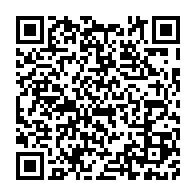 線上報名路徑：請至「本局全球資訊網（http://www.tc.edu.tw/）→科室業務→特殊教育科→家長相關研習報名專區→臺中市111年學前特殊教育學生幼小轉銜家長知能研習報名系統」完成報名作業。(請使用Google瀏覽器，避免使用IE瀏覽器) 此研習只針對家長，恕不提供托育服務，不建議家長攜帶孩子出席。注意事項：報名區間：自111年4月27日(星期三)至111年5月12日（星期四）前。於報名區間外報名者，恕不錄取。線上報名路徑：請至「本局全球資訊網（http://www.tc.edu.tw/）→科室業務→特殊教育科→家長相關研習報名專區→臺中市111年學前特殊教育學生幼小轉銜家長知能研習報名系統」完成報名作業。(請使用Google瀏覽器，避免使用IE瀏覽器) 此研習只針對家長，恕不提供托育服務，不建議家長攜帶孩子出席。注意事項：報名區間：自111年4月27日(星期三)至111年5月12日（星期四）前。於報名區間外報名者，恕不錄取。線上報名路徑：請至「本局全球資訊網（http://www.tc.edu.tw/）→科室業務→特殊教育科→家長相關研習報名專區→臺中市111年學前特殊教育學生幼小轉銜家長知能研習報名系統」完成報名作業。(請使用Google瀏覽器，避免使用IE瀏覽器) 此研習只針對家長，恕不提供托育服務，不建議家長攜帶孩子出席。注意事項：報名區間：自111年4月27日(星期三)至111年5月12日（星期四）前。於報名區間外報名者，恕不錄取。線上報名路徑：請至「本局全球資訊網（http://www.tc.edu.tw/）→科室業務→特殊教育科→家長相關研習報名專區→臺中市111年學前特殊教育學生幼小轉銜家長知能研習報名系統」完成報名作業。(請使用Google瀏覽器，避免使用IE瀏覽器) 此研習只針對家長，恕不提供托育服務，不建議家長攜帶孩子出席。注意事項：報名區間：自111年4月27日(星期三)至111年5月12日（星期四）前。於報名區間外報名者，恕不錄取。線上報名路徑：請至「本局全球資訊網（http://www.tc.edu.tw/）→科室業務→特殊教育科→家長相關研習報名專區→臺中市111年學前特殊教育學生幼小轉銜家長知能研習報名系統」完成報名作業。(請使用Google瀏覽器，避免使用IE瀏覽器) 此研習只針對家長，恕不提供托育服務，不建議家長攜帶孩子出席。注意事項：報名區間：自111年4月27日(星期三)至111年5月12日（星期四）前。於報名區間外報名者，恕不錄取。線上報名路徑：請至「本局全球資訊網（http://www.tc.edu.tw/）→科室業務→特殊教育科→家長相關研習報名專區→臺中市111年學前特殊教育學生幼小轉銜家長知能研習報名系統」完成報名作業。(請使用Google瀏覽器，避免使用IE瀏覽器) 此研習只針對家長，恕不提供托育服務，不建議家長攜帶孩子出席。